T.C.BURSA ESKİŞEHİR BİLECİK KALKINMA AJANSI KALKINMA KURULU TOPLANTI İLANI5449 Sayılı Kalkınma Ajanslarının Kuruluşu, Koordinasyonu ve Görevleri Hakkında Kanun’un 8. maddesindeki “Kalkınma Kurulu, Kurul Başkanının daveti üzerine yılda en az iki defa toplanır” hükmü gereğince BEBKA (Bursa Eskişehir Bilecik Kalkınma Ajansı) Kalkınma Kurulu Toplantısı 16 Aralık 2014 saat 10:00’da Bilecik Ticaret ve Sanayi Odası’nda gerçekleştirilecektir. Toplantıda BEBKA tarafından yürütülen Otoyol Etki Analizi çalışmasının sonuçları ile Endüstriyel Simbiyoz Programı görüşülecektir.Kalkınma Kurulu Toplantısı’na üyelerin katılımlarının kolaylaştırılması amacıyla aşağıda belirtilen yer ve saatte toplu ulaşım sağlanacaktır.Kamuoyuna duyurulur.TOPLU ULAŞIMBursa’dan Katılan Üyelerimiz İçin		: Buttim Plaza Önü Saat: 08.00Eskişehir’den Katılan Üyelerimiz İçin	: BEBKA Yatırım Destek Ofisi Saat: 08.00 Hoşnudiye Mh. 732. Sk. No: 44/4 Efe Plaza B Blok  2. Kat Tepebaşı / ESKİŞEHİR Toplantı Yeri 	: Bilecik Ticaret ve Sanayi Odası  1.Organize Sanayi Bölgesi 2.Cadde No:1    Merkez / BİLECİKTASLAK PROGRAM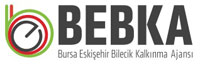 10.00 - 10.30		KAYIT10.30			SAYGI DURUŞU VE İSTİKLAL MARŞI10.30-12.00		KALKINMA KURULU TOPLANTISI 	GündemAçılış ve Yoklama Bir Önceki Kurulda Alınan Kararların OkunmasıOtoyol Etki Analizi Raporunun SunumuEndüstriyel Simbiyoz Programı SunumuDilekler ve TemennilerKapanış12.00 - 13.30		ÖĞLE YEMEĞİ 13.30-16.30		BEBKA destekli proje ziyaretleri ve Bilecik şehir turu